NB: The tenderer must complete and sign this form to acknowledge and accept Eskom Supplier Quality Requirements as per 240-105658000 Specification and ISO 9001 Standard.SECTION A (TENDERER)ENQUIRY/ CONTRACT No:SECTION A (TENDERER)ENQUIRY/ CONTRACT DESCRIPTIONCLAUSES OF 240-105658000 SPECIFICATIONCLAUSE DESCRIPTIONCLAUSE DESCRIPTIONCLAUSE DESCRIPTIONINDICATE WITH AN (X) AS APPLICABLE OR (-) IF NOT APPLICABLESECTION B (ESKOM)CLAUSE 3 PRE-CONTRACT AWARD QUALITY REQUIREMENTSPRE-CONTRACT AWARD QUALITY REQUIREMENTSPRE-CONTRACT AWARD QUALITY REQUIREMENTSXSECTION B (ESKOM)CLAUSE 4(*Select Only Applicable Category). NB: Not more than one category must be selected. Also indicate whether site assessment is applicable.(*Select Only Applicable Category). NB: Not more than one category must be selected. Also indicate whether site assessment is applicable.(*Select Only Applicable Category). NB: Not more than one category must be selected. Also indicate whether site assessment is applicable.SECTION B (ESKOM)CLAUSE 4Category 1 (refer to clause 4.1.1 of 240-105658000)Category 1 (refer to clause 4.1.1 of 240-105658000)Category 1 (refer to clause 4.1.1 of 240-105658000)-SECTION B (ESKOM)CLAUSE 4Category 2 (refer to clause 4.1.2 of 240-105658000)Category 2 (refer to clause 4.1.2 of 240-105658000)Category 2 (refer to clause 4.1.2 of 240-105658000)XSECTION B (ESKOM)CLAUSE 4Category 3 (refer to clause 4.1.3 of 240-105658000)Category 3 (refer to clause 4.1.3 of 240-105658000)Category 3 (refer to clause 4.1.3 of 240-105658000)-SECTION B (ESKOM)CLAUSE 4Category 4 (refer to clause 4.1.4 of 240-105658000)Category 4 (refer to clause 4.1.4 of 240-105658000)Category 4 (refer to clause 4.1.4 of 240-105658000)-SECTION B (ESKOM)Supplier and Sub-supplier Site Assessment (refer to clause 4.2 of 240-105658000)Supplier and Sub-supplier Site Assessment (refer to clause 4.2 of 240-105658000)Supplier and Sub-supplier Site Assessment (refer to clause 4.2 of 240-105658000)-SECTION B (ESKOM)CLAUSE 5POST-CONTRACT AWARD POST-CONTRACT AWARD POST-CONTRACT AWARD SECTION B (ESKOM)CLAUSE 5Contract Execution	 (refer to clause 5.1 of 240-105658000)Contract Execution	 (refer to clause 5.1 of 240-105658000)Contract Execution	 (refer to clause 5.1 of 240-105658000)XSECTION B (ESKOM)CLAUSE 5Supplier Quality Performance Monitoring Phase (refer to clause 5.2 of 240-105658000)Supplier Quality Performance Monitoring Phase (refer to clause 5.2 of 240-105658000)Supplier Quality Performance Monitoring Phase (refer to clause 5.2 of 240-105658000)XSECTION B (ESKOM)CLAUSE 6STANDARD CONDITIONSSTANDARD CONDITIONSSTANDARD CONDITIONSSECTION B (ESKOM)CLAUSE 6Eskom Rights of Access (refer to clause 6.1 of 240-105658000)Eskom Rights of Access (refer to clause 6.1 of 240-105658000)Eskom Rights of Access (refer to clause 6.1 of 240-105658000)-SECTION B (ESKOM)CLAUSE 6Eskom Rights to Information (refer to clause 6.2 of 240-105658000)Eskom Rights to Information (refer to clause 6.2 of 240-105658000)Eskom Rights to Information (refer to clause 6.2 of 240-105658000)XSECTION B (ESKOM)CLAUSE 6Preservation and Storage (refer to clause 6.3 of 240-105658000)Preservation and Storage (refer to clause 6.3 of 240-105658000)Preservation and Storage (refer to clause 6.3 of 240-105658000)XSECTION B (ESKOM)CLAUSE 6Supplier Quality Audits (refer to clause 6.4 of 240-105658000)Supplier Quality Audits (refer to clause 6.4 of 240-105658000)Supplier Quality Audits (refer to clause 6.4 of 240-105658000)XSECTION B (ESKOM)CLAUSE 6Nonconformities and Nonconforming Outputs Identified by Eskom (refer to clause 6.5 of 240-105658000)Nonconformities and Nonconforming Outputs Identified by Eskom (refer to clause 6.5 of 240-105658000)Nonconformities and Nonconforming Outputs Identified by Eskom (refer to clause 6.5 of 240-105658000)XSECTION B (ESKOM)CLAUSE 6Special Processes (refer to clause 6.6 of 240-105658000)Special Processes (refer to clause 6.6 of 240-105658000)Special Processes (refer to clause 6.6 of 240-105658000)-CLAUSES OF ISO 9001 STANDARDCLAUSE DESCRIPTIONCLAUSE DESCRIPTIONCLAUSE DESCRIPTIONINDICATE WITH AN (X) AS APPLICABLE OR (-) IF NOT APPLICABLESECTION C (ESKOM)CLAUSE 4Context of the OrganisationContext of the OrganisationContext of the OrganisationXSECTION C (ESKOM)CLAUSE 5LeadershipLeadershipLeadershipXSECTION C (ESKOM)CLAUSE 6PlanningPlanningPlanningXSECTION C (ESKOM)CLAUSE 7SupportSupportSupportXSECTION C (ESKOM)CLAUSE 8OperationOperationOperationXSECTION C (ESKOM)CLAUSE 9Performance EvaluationsPerformance EvaluationsPerformance EvaluationsXSECTION C (ESKOM)CLAUSE 10ImprovementImprovementImprovementXSECTION D (ESKOM)ESKOM’S QUALITY REPRESENTATIVENAMEDESIGNATIONDATESIGNATURESECTION D (ESKOM)ESKOM’S QUALITY REPRESENTATIVESipho A SamboChief Quality Advisor12/07/2021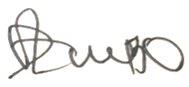 SECTION E (TENDERER)TENDERER’S QUALITY REPRESENTATIVENAMEDESIGNATIONDATESIGNATURESECTION E (TENDERER)TENDERER’S QUALITY REPRESENTATIVE